Name 					 Period 		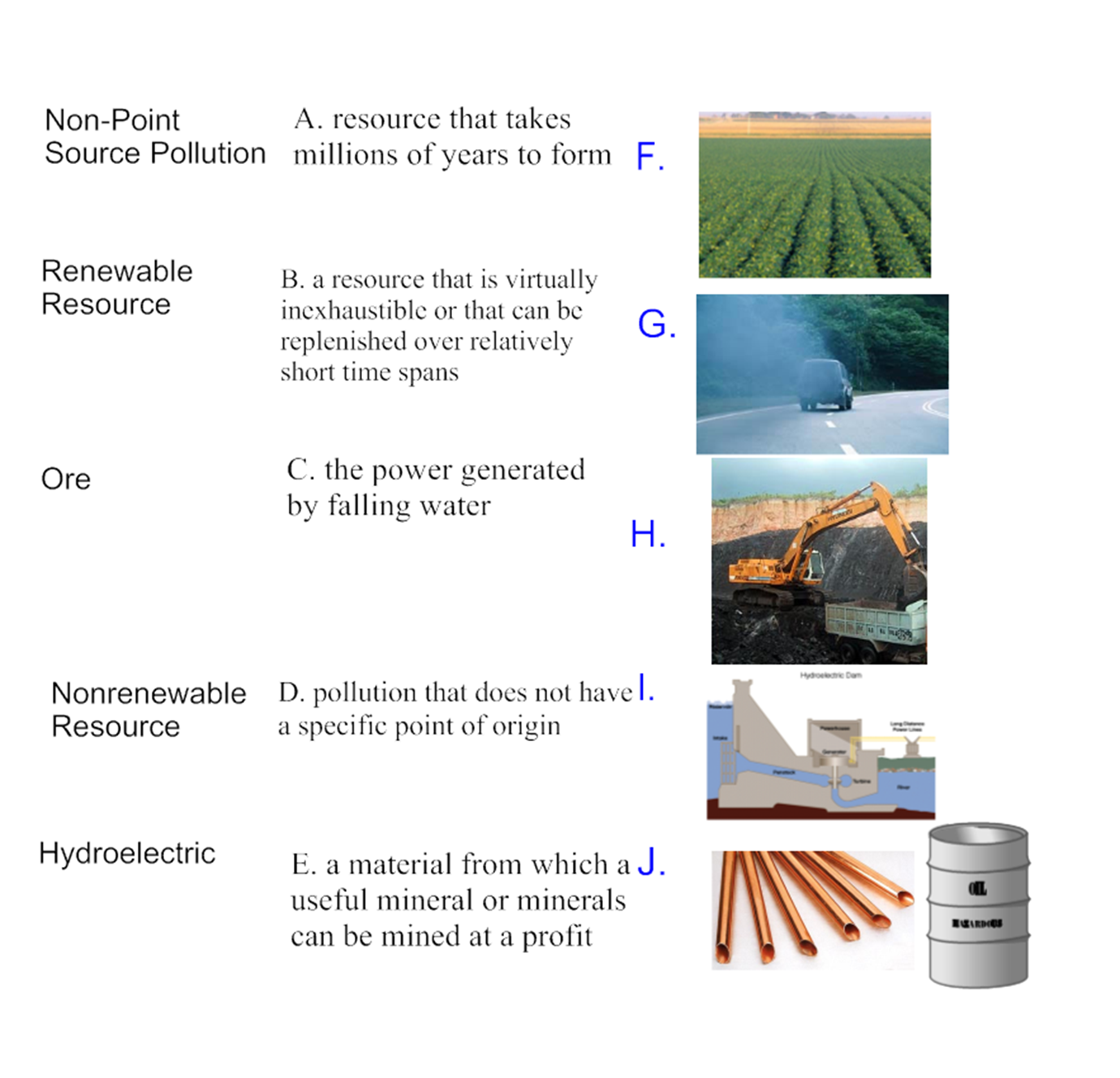 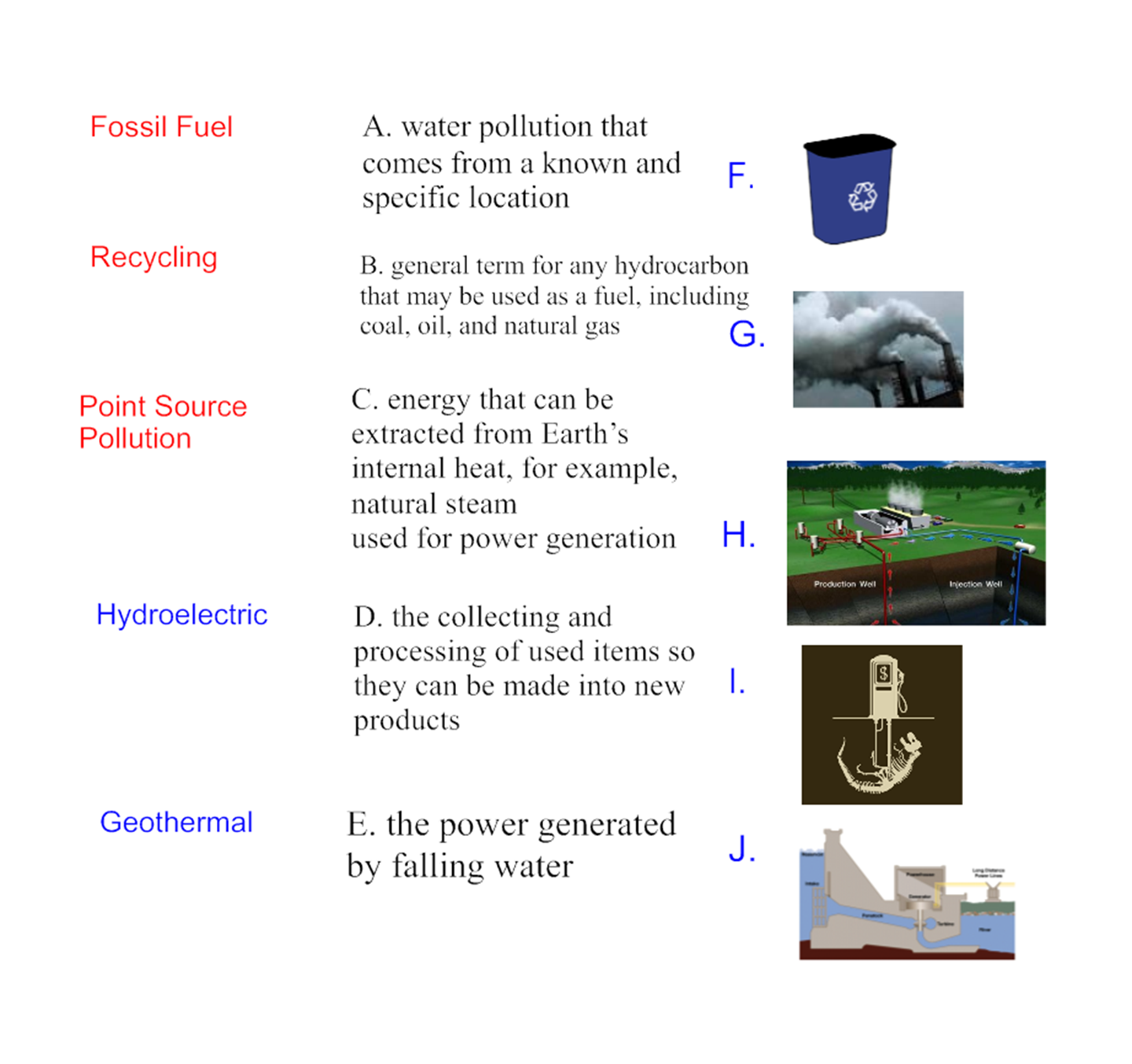 